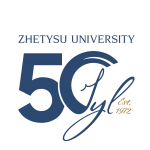 TO THE ATTENTION OF THE AUTHORS!The scientific journal «Bulletin of Zhetysu University named after Ilyas Zhansugurov» announces a set of scientific articles in issue No.4(105)/2022.Articles are accepted until November 10, 2022. The article can be sent to the editorial office by E-mail to vestnik@zu.edu.kz.Periodicity of the journalThe scientific journal «Bulletin of Zhetysu University named after Ilyas Zhansugurov» is published 4 times a year at the following deadlines:No.1 – until March 30;No.2 – until June 30;No.3 – until October 30;No.4 – until December 30.Articles are accepted within the following deadlines:No.1 – until February 10;No.2 – until May 10;No.3 – until September 10;No.4 – until November 10.General informationThe journal «Bulletin of Zhetysu University named after Ilyas Zhansugurov» accepts for publication materials containing the results of original research, designed in the form of complete articles. The material proposed for publication must be original, not previously published in other scientific publications, correspond to the profile and scientific level of journals. The decision on the thematic discrepancy can be made by the Editorial Board without special review and justification of the reasons. The works of students and undergraduates are accepted only in co-authorship with scientific supervisors or if there is a review from their supervisors.Information for authorsThe Editorial Board asks the authors to follow the following rules when preparing articles for publication in the journal.Scientific articles submitted to the editorial board of the journal must be designed according to the basic publishing standards for the design of articles in accordance with GOST 7.5-98 "Journals, collections, information publications. Publishing design of published materials", article-by-article bibliographic lists in accordance with GOST 7.1-2003 «Bibliographic record. Bibliographic description. General requirements and rules of compilation».- No more than 3 articles from the same author or the same author as part of a team of co-authors are allowed in the issue.- The number of co-authors in one article is not more than 5.- The degree of originality of the article should be at least 80%.- The submitted articles should not be previously published, subsequent publication in other journals, including translations into other languages, is not allowed.- If the article did not pass anti-plagiarism or was rejected by the reviewer, the article is returned to the author for revision. The author can resend the article for anti-plagiarism or review 1 time. The author is responsible for the content of the article.- The editorial board is not engaged in literary and stylistic processing of the article.Articles designed in violation of the requirements are not accepted for publication and are returned to the authors.The design of the articleArticles can be submitted in Kazakh, Russian or English as a file in MS Word (.docx). Typeface – Times New Roman, font size – 12 pt. Single-line spacing. Margins left and top – 2.5 cm, right and bottom – 2 cm, paragraph – 1.25. Article is prepared in accordance with GOST 7.5-98 "Journals, collections, information editions. Presentation of publications.  The volume of the articleThe recommended length of the article should be from 3 to 10 pages.Presentation of article(if the article is in English)The structure of the scientific article should include the title, annotations, keywords, main provisions, introduction, materials and methods, results, discussion, conclusion, information on funding (if available), references.The presentation of the material should be clear, logically structured, the parts of the article are arranged in the following sequence (Appendix A):А) UDC Index;B) Title of the article in English;C) Surnames and initials of all authors;D) Abstract in English (no more than 300 words) with a list of keywords (no more than 8 words). The abstract should indicate the subject and purpose of the work, the methodology, the main results of the study, the scope of their application, and conclusions. The discrepancy between the Kazakh-language, Russian-language and English-language annotation is not allowed;E) Keywords in English;F) Introductory part with justification of the need and statement of the purpose of the work;G) The main text that needs to be divided into sections and subsections (relevance of the study, description of the methodology, results of the study and their discussion, if necessary, sections can be combined). Graphic material is provided only in black and white. It should be clear and not require redrawing (the image is made in jpeg formats with a resolution of at least 300 dpi). All data should have footnotes to the source of their receipt, and figures, tables are numbered and titled;H) Conclusions, which, as far as possible, should indicate the practical application of the results;I) List of literature. The list of references should contain bibliographic information about all publications mentioned in the article and should not contain references to works that are not referenced in the text. The output data of monographs, books, textbooks include the ISBN number. DOI (Digital Object Identifier) should be indicated for all references to articles published in international peer-reviewed journals. DOI are indicated in the PDF version of the article and/or on the main web page of the article, you can also use the CrossRef search engine: http://www.crossref.org/guestquery /. The bibliographic description in the reference bibliographic lists is made according to GOST 7.1-2003 «Bibliographic record. Bibliographic description. General requirements and rules of compilation»;J) Title of the article, Surnames and initials of all authors, Abstract, Keywords in Kazakh;K) Title of the article, Surnames and initials of all authors, Abstract, Keywords in Russian.The MS Word document with the article should be named according to the following template: No.(journal number(end-to-end issue of the journal)) Surnames and initials of all authors. For example: No.4(105) Shatyrbayeva G.Zh., Moldabayeva M.M.Information about the authorsA separate file is sent information about the authors in three languages with the following data: full name, academic title, academic degree, position or profession, place of work (full name of the organization, city), name of the country (for foreign authors), contact details (e-mail, phone) of all authors (Appendix B).The MS Word document with information about the authors should be named according to the following template: Inf.about.authors No.(journal number(end-to-end issue of the journal)) Surnames and initials of all authors. For example: Inf.about.authors No.4(105) Shatyrbayeva G.Zh., Moldabayeva M.M.The Executive Secretary, within three days after the receipt of the materials, checks for compliance with the rules of registration of materials. In case of non-compliance with the rules of registration of materials, the specialist of the department notifies the author of the need to finalize the materials.The materials submitted for publication must meet the profile of the journals, meet the formal requirements, undergo a double review procedure (checking for plagiarism and reviewing by members of the expert group and the editorial board of the journals) and receive a recommendation for publication by the editorial board of the journal.Journals are open – any author, regardless of citizenship, place of work and academic degree, has the opportunity to publish an article in compliance with the requirements of the editorial board.Payment methodsAfter acceptance of the article for publication, a scanned receipt for payment for publication in pdf or jpeg format is submitted by E-mail. The registration fee for publishing expenses is 4000 tenge. Publication in the journal is free for foreign authors.Bank detailsZhetysu University named after I. ZhansugurovTIN 531400011685BIN – 990140003041IIC – KZ566010311000005234BC 16BIC - HSBKKZKX,Taldykorgan regional department 319900 JSC «Halyk Bank», Taldykorgan.	When paying specify the purpose of payment: Registration fee for publication in the journal Bulletin of ZHU.Payment instructions via Kaspi.kz the app:Payments ➡Search ➡Manually write "Zhetysu University named after I. Zhansugurov "➡ Instead of the faculty , you write: for the Bulletin ➡fill in your data ➡The amount: 4000 tenge for 1 article ➡payAlso, do not forget to send the receipt to the post office: vestnik@zu.edu.kz.Editorial Office address: 040000, Taldykorgan, Ilyas Zhansugurov St., 187а, Zhetysu University named after Ilyas Zhansugurov, 310 cabinet – Department of Science and Commercialization of Scientific Projects, phone: 8 (7282)22-21-23, вн. 1193, е-mail: vestnik@zu.edu.kz.Appendix А(Example of the design for an article in Russian)УДК 541.124СИСТЕМА СОВРЕМЕННОГО БИЗНЕС-ОБРАЗОВАНИЯШатырбаева Г.Ж., Молдабаева М.М.Резюме на русском языкеКлючевые слова:Текст докладаСПИСОК ЛИТЕРАТУРЫ:Название статьи на казахском языкеШатырбаева Г.Ж., Молдабаева М.М.Резюме на казахском языкеКілт  сөздер:Название статьи на английском языкеG.Zh. Shatyrbayeva, M.M. Moldabayeva Резюме на английском языкеKey wordМатериал поступил в редакцию (дата)(Example of the design for an article in Kazakh)ӘОЖ 541.124ЗАМАНАУИ БИЗНЕС-БІЛІМ БЕРУ ЖҮЙЕСІШатырбаева Г.Ж., Молдабаева М.М.Түйіндеме қазақ тілінде Кілт сөздер:Баяндама мәтініӘДЕБИЕТТЕР ТІЗІМІ:Мақаланың орыс тіліндегі атауыШатырбаева Г.Ж., Молдабаева М.М.Түйіндеме орыс тілінде Ключевые слова:Мақаланың ағылшын тіліндегі атауы G.Zh. Shatyrbayeva, M.M. Moldabayeva Түйіндеме ағылшын тіліндеKey word:Материал редакцияға түсті (күні)(Example of the design for an article in English)UDC 541.124THE MODERN SYSTEM OF BUSINESS EDUCATIONG. Zh. Shatyrbayeva, M. M. Moldabayeva Abstract in EnglishKey words:TextList of references:Title of article in Kazakh languageШатырбаева Г.Ж., Молдабаева М.М.Abstract in Kazakh languageKey words in Kazakh language:Title of article in Russian languageШатырбаева Г.Ж., Молдабаева М.М.Abstract in Russian languageKey words in Russian language:Date of receipt of manuscript: Appendix BАвторлар туралы мәліметСведения об авторахInformation about authorsТ.А.Ә.Паспорт/жеке куәлік бойыншаҒылыми атағы, ғылыми дәрежесіҚызметі немесе мамандығыЖұмыс орны (ұйымның толық атауы, қала)Мемлекет (шет елдік авторлар үшін)e-mailФ.И.О. По паспорту/удостоверениюУченое звание, ученая степеньДолжность или профессияМесто работы (полное название организации, город)Страна (для иностранных авторов)e-mailFull name Passport / IDAcademic degree, academic title Position or profession  Place of work (full name of the organization, city)Country (for foreign authors)e-mail